REPUBLIKA E KOSOVES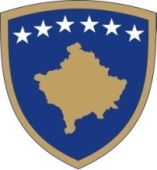 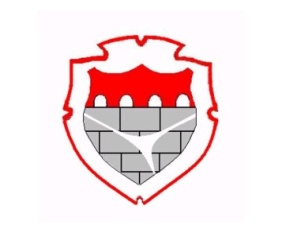 KOMUNA E SHTIMES----------------------------------------------------------------------------------------------------------------STAFI UDHËHEQËS POLITIK DHE ADMINISTRATA KOMUNALE E SHTIMES 2019Vërejtje:  Të gjithë të interesuarit mund të kontaktojnë me zyrtarët e administratës komunale të Shtimes përmes telefonit 0290/389-016 si dhe ta shtypin numrin lokal tre shifror të zyrës përkatëse.Nr.Emri dhe mbiemriEmri dhe mbiemriDetyraNr. i telefonitE-mail adresaNr. tel. lokalNr. zyrësKatiZYRA E KRYETARITZYRA E KRYETARITZYRA E KRYETARITZYRA E KRYETARITZYRA E KRYETARITZYRA E KRYETARITZYRA E KRYETARITZYRA E KRYETARITZYRA E KRYETARITNaim IsmajliNaim IsmajliKryetar i Komunës së Shtimes044/199 1270290/389-009naim.ismajli@rks-gov.netKati i ParëRrahman JakupiRrahman JakupiNënkryetar i Komunës së Shtimes044/226 638rrahman.jakupi rks-gov.net118Kati i ParëHajrullah AdemajHajrullah AdemajShef i Kabinetit të Kryetarit044/347-092hajrullah.ademaj@rks-gov.net10228Kati i ParëSaranda HaliliSaranda HaliliAsistente në Zyrën e Kryetarit045/212-315Info.shtime@rks-gov.net103Kati i ParëFatmir EminiFatmir EminiDrejtor i Auditimit të Brendshëm044/205-686fatmir.emini@rks-gov.net22049Kati i DytëJetush RrafshiJetush RrafshiAuditor i Brendshëm044/378-554jetush.rrafshi@rks-gov.net27Kati i ParëAziz SylejmaniAziz SylejmaniUdhëheqës i Personelit044/981-387aziz.sylejmani@rks-gov.net22926Kati i ParëAfrim TafaAfrim TafaZyrtar për Burime Njerëzore044/572-224afrim.tafa@rks-gov.net22926Kati i ParëEkrem ReçicaEkrem ReçicaZyrtar për intergrime Evropiane044/378-552ekrem.reqica@rks-gov.net23130Kati i ParëTringa RushitiTringa RushitiZyrtare për Logjistikë në Kabinetin e Kryetarit044/899-859129Kati i parëIbrahim DemiriIbrahim DemiriPërgjegjës për Komunitete dhe Kthim044/205-717Ibrahim.demiri@rks-gov.net12436Kati i DytëZYRA KRYESORE FINANCIAREZYRA KRYESORE FINANCIAREZYRA KRYESORE FINANCIAREZYRA KRYESORE FINANCIAREZYRA KRYESORE FINANCIAREZYRA KRYESORE FINANCIAREZYRA KRYESORE FINANCIAREZYRA KRYESORE FINANCIAREZYRA KRYESORE FINANCIARE12.Ardita NdrecajArdita NdrecajZyrtare Kryesore për Financa044/688-129ardita.ndrecaj@rks-gov.net22623Kati i Parë13.Merita EminiMerita EminiZyrtare e Pasurisë044/205-789merita.r.emini@rks-gov.net23016Kati i Parë14.Shqiponje MaksutajShqiponje MaksutajZyrtare për të Hyra044/877-770shqiponje.maksutaj@rks-gov.net23016Kati i Parë15.Drita QerimiDrita QerimiZyrtare Zotues044/792-556drita.qerimi@rks-gov.net11724Kati i Parë16.Kimete UkajKimete UkajZyrtare për Financa044/436-455kimete.ukaj@hotmail.com11724Kati i Parë17.Minire HaliliMinire HaliliPërgjegjëse për Thesar – Zyrtare e të Hyrave044/228-508minire.halili@rks-gov.net17Kati i Parë18.Hamide HoxhaHamide HoxhaZyrtare për Financa044/414-396hamide.hoxha@rks-gov.net17Kati i ParëDREJTORIA PËR ADMINISTRATË TË PËRGJITHSHMEDREJTORIA PËR ADMINISTRATË TË PËRGJITHSHMEDREJTORIA PËR ADMINISTRATË TË PËRGJITHSHMEDREJTORIA PËR ADMINISTRATË TË PËRGJITHSHMEDREJTORIA PËR ADMINISTRATË TË PËRGJITHSHMEDREJTORIA PËR ADMINISTRATË TË PËRGJITHSHMEDREJTORIA PËR ADMINISTRATË TË PËRGJITHSHMEDREJTORIA PËR ADMINISTRATË TË PËRGJITHSHMEDREJTORIA PËR ADMINISTRATË TË PËRGJITHSHME19.Havë QarriHavë QarriDrejtor i Administratës së Përgjithshme044/300-144hava.qarri@rks-gov.net31Kati i Parë20.Ardiana Rama-GashiArdiana Rama-GashiPërgjegjëse për Shërbime Administrative044/174-450ardiana.rama@rks-gov.net45Kati i Dytë21.Lulzim MuharremiLulzim MuharremiPërgjegjës i Përfaqësimit Ligjor044/201-947lulzim.muharremi@rks-gov.net10746Kati i Parë22.Reshat GashiReshat GashiKoordinator për Mbrojtje nga Diskriminimi044/149-646reshat.gashi@rks-gov.net10746Kati i Dytë23.Idajet RexhepiIdajet RexhepiBashkëpunëtor Profesional për Punë të Kuvendit044/592-430idajet.rexhepi@rks-gov.net10746Kati i Dytë24.Xhevat SalihajXhevat SalihajZyrtar për Lektorim044/206-005xhevat.salihaj@rks-gov.net10746Kati i Dytë25.Miftar MiftariMiftar MiftariPërgjegjës për Teknologji Informative044/205-831miftar.miftari@rks-gov.net129Kati i Parë26.Lulzim SahitiLulzim SahitiZyrtar i Lartë për Informim044/ 201 984lulzim.sahiti@rks-gov.net129Kati i Dytë27.Gazmend AdemajGazmend AdemajZyrtar për infomim044/400-089gazmend.ademaj@rks-gov.net129Kati i parë28.Elfete ShabaniElfete ShabaniOfiqare044/262 522elfete.shabani@rks-gov.netKati përdhesë29.Naim HasaniNaim HasaniOfiqar044/981-476naim.hasani@rks-gov.netKati përdhesë30.Egzona QarriEgzona QarriArkëtare044/893-943egzona.qarri@ rks-gov.netKati përdhesë31.Ylber ImeriYlber ImeriOfiqar044/205-678ylber.imeri@rks-gov.netKati përdhesë32.Fahrije RexhepiFahrije RexhepiOfiqare044/205-719fahrije.rexhepi@rks-gov.netKati përdhesë33.Idriz HasaniIdriz HasaniPërgjegjës i Administratës044/220-293idriz.hasani@rks-gov.netKati përdhesë34.Avni MuharremiAvni MuharremiPërgjegjës i Sektorit  Teknik044/115-868avni.muharremi@rks-gov.net21215Kati përdhesë35.Remzije ZeqiriRemzije ZeqiriZyrtare e Arkivit044/205-720remzije.zeqiri@rks-gov.netKati përdhesë36.Sylejman XheliliSylejman XheliliPërgjegjës i autoparkut044/140-936sylejman.xhelili@rks-gov.net21215Kati përdhesë37.Shaban HajriziShaban HajriziVozitës044/171-967shaban.hajrizi@rks-gov.net21215Kati përdhesë38.Adnan MuharremiAdnan MuharremiVozitës044 656 08229Kati i Parë39.Naim AliuNaim AliuRecepsionist044/205-718naim.aliu@rks-gov.net1013Kati përdhesë40.Bislim BislimiBislim BislimiShpërndarës i Postës044/554-807bislim.bislimi@rks-gov.net4Kati përdhesë41.Ismete BajramiIsmete BajramiMirëmbajtëse e Objektit044/429-960ismete.bajrami@rks-gov.net4Kati përdhesë42.Qazim AsllaniQazim AsllaniMirëmbajtës i Objektit044/506-2624Kati i ParëDREJTORIA PËR ARSIMDREJTORIA PËR ARSIMDREJTORIA PËR ARSIMDREJTORIA PËR ARSIMDREJTORIA PËR ARSIMDREJTORIA PËR ARSIMDREJTORIA PËR ARSIMDREJTORIA PËR ARSIMDREJTORIA PËR ARSIM43.Mensur NeziriMensur NeziriDrejtor i Arsimit044/242 186mensur.neziri@rks-gov.net21734Kati i Dytë44.Besnik ShalaBesnik ShalaZyrtar i Personelit044/917-445besnik.shala@rks-gov.net11935Kati i DytëDREJTORIA PËR PLANIFIKIM URBAN, KADASTËR DHE GJEODEZIDREJTORIA PËR PLANIFIKIM URBAN, KADASTËR DHE GJEODEZIDREJTORIA PËR PLANIFIKIM URBAN, KADASTËR DHE GJEODEZIDREJTORIA PËR PLANIFIKIM URBAN, KADASTËR DHE GJEODEZIDREJTORIA PËR PLANIFIKIM URBAN, KADASTËR DHE GJEODEZIDREJTORIA PËR PLANIFIKIM URBAN, KADASTËR DHE GJEODEZIDREJTORIA PËR PLANIFIKIM URBAN, KADASTËR DHE GJEODEZIDREJTORIA PËR PLANIFIKIM URBAN, KADASTËR DHE GJEODEZIDREJTORIA PËR PLANIFIKIM URBAN, KADASTËR DHE GJEODEZI45.Shqipe RexhajShqipe RexhajDrejtor i Planifikimit Urban, Kadastrës dhe Gjeodezisë044/ 572 257shqipe.rexhaj@rks-gov.net2049Kati përdhesë46.Ajshe TërshaniAjshe TërshaniPërgjegjëse për Kadastër, Gjeodezi dhe Pronësi044/604-322ajshe.tershani@rks-gov.net12511Kati përdhesë47.Sami JanuziSami JanuziZyrtar për Çështje Pronësore-Juridike044/205-977sami.januzi@rks-gov.net12511Kati përdhesë48.Lirije ReshaniLirije ReshaniOperatore për Ndërrime në Operatin Kadastral044/643-852lirije.reshani@rks-gov.net12511Kati përdhesë49.Ramadan UkajRamadan UkajGjeometër044/287-458ramadan.ukaj@rks-gov.net12512Kati përdhesë50.Arben LamiArben LamiGjeometër044/179-824arben.lami@@rks-gov.net12512Kati përdhesë51.Kadrije ZeqaKadrije ZeqaZyrtare për Fletëposeduese dhe Kopje të Planit044/834-008kadrije.zeqa@rks-gov.net13Kati përdhesë52.Fatmir RexhepiFatmir RexhepiPërgjegjës për Ndërtim044/366-766fatmir.rexhepi@rks-gov.net12511Kati përdhesë53.Gazmend HysenajGazmend HysenajZyrtar për Hapësira Publike044/461-90912511Kati përdhesëDREJTORIA PËR ZHVILLIM EKONOMIKDREJTORIA PËR ZHVILLIM EKONOMIKDREJTORIA PËR ZHVILLIM EKONOMIKDREJTORIA PËR ZHVILLIM EKONOMIKDREJTORIA PËR ZHVILLIM EKONOMIKDREJTORIA PËR ZHVILLIM EKONOMIKDREJTORIA PËR ZHVILLIM EKONOMIKDREJTORIA PËR ZHVILLIM EKONOMIKDREJTORIA PËR ZHVILLIM EKONOMIK54.Fitim HoxhaFitim HoxhaDrejtor i Zhvillimit Ekonomik044/733-362fitim.hoxha@rks-gov.net32Kati i Parë55.Ejup IsmajliEjup IsmajliUdhëheqës i Sektorit për Bujqësi, Pylltari dhe Zhvillim Rural044/201-876ejup.ismajli@rks-gov.net2028Kati përdhesë56.Bashkim AhmetiBashkim AhmetiPërgjegjës për Bujqësi dhe Zhvillim Rural044/142-398bashkim.ahmeti@rks-gov.net2028Kati përdhesë57.Safet BrahimiSafet BrahimiZyrtar për Zhvillim Ekonomik044/228-487safet.brahimi@rks-gov.net22139Kati i Dytë58.Bujar FeratiBujar FeratiPërgjegjës i  Zyrës se Tatimit ne Pronë044/910-540bujar.ferati@rks-gov.net467426Kati i ParëKati i Parë59.Agron MehmetiAgron MehmetiOperator – Inkasant044/303-932agron.mehmeti@rks-gov.net467426Kati i Parë60.Lumturije ShahiniLumturije ShahiniOperator – Inkasant467426Kati i Parë61.Hashim DeliuHashim DeliuZyrtar - Anketues044/592-461hashimi.deliu@rks-gov.net467426Kati i Parë62.Hysen HyseniHysen HyseniZyrtar - Anketues044/150-887hysen.hyseni@rks-gov.net467426Kati i Parë63.Adem BajramiAdem BajramiZyrtar për Tatiim në Pronë044/930-336adem.bajrami@rks-gov.net467426Kati i Parë64.Ideal LimaniIdeal LimaniZyrtar për Pylltari044/543-677ideal.limani@rks-gov.net2037Kati përdhesëDREJTORIA PËR SHËRBIME PUBLIKEDREJTORIA PËR SHËRBIME PUBLIKEDREJTORIA PËR SHËRBIME PUBLIKEDREJTORIA PËR SHËRBIME PUBLIKEDREJTORIA PËR SHËRBIME PUBLIKEDREJTORIA PËR SHËRBIME PUBLIKEDREJTORIA PËR SHËRBIME PUBLIKEDREJTORIA PËR SHËRBIME PUBLIKEDREJTORIA PËR SHËRBIME PUBLIKE65.Halil HaliliDrejtor i Shërbimeve PublikeDrejtor i Shërbimeve Publike044/222 456halil.halili@rks-gov.net22243Kati i Dytë66.Njazi QorrolliInspektor i TregutInspektor i Tregut044/711-675njazi.qorrolli@rks-gov.net12251Kati i Dytë67.Sherif SherifiInspektor Sanitar dhe i AmbientitInspektor Sanitar dhe i Ambientit044/420-694sherif.sherifi@rks-gov.net12251Kati i Dytë68.Taulant SalihajInspektor i NdërtimtarisëInspektor i Ndërtimtarisë044/666-454taulant.salihaj@rks-gov.net12251Kati i Dytë69.Ramadan RashitiInspektor i BujqësisëInspektor i Bujqësisë045/346-784ramadan.rashiti@rks-gov.net12251Kati i Dytë70.Albulena EminiInspektore për MjedisInspektore për Mjedis044/722-734albulena.emini@rks-gov.net12211Kati i Dytë71.Burim FazliuInspektor i Shërbimeve PublikeInspektor i Shërbimeve Publike044/722-918burim.fazliu@rks-gov.net12251Kati i Dytë72.Gojart BajramiZyrtar për Efiçencë të EnergjisëZyrtar për Efiçencë të Energjisë044/171-966gojart.bajram@rks-gov.net12142Kati i Parë73.Skënder DautiPërgjegjës për Siguri dhe EmergjencëPërgjegjës për Siguri dhe Emergjencë044/172-839skender.dauti@rks-gov.net41Kati i Dytë74.Adem RamadaniZyrtar për Operativë-PlanifikimZyrtar për Operativë-Planifikim044/755-499adem.ramadani@rks-gov.net41Kati i Dytë75.Rrahman SelmaniZyrtar i Shërbimeve PublikeZyrtar i Shërbimeve Publike044/205-691rrahman.selmani@rks-gov.net41Kati i DytëDREJTORIA PËR SHËNDETËSI DHE MIRËQENIE SOCIALEDREJTORIA PËR SHËNDETËSI DHE MIRËQENIE SOCIALEDREJTORIA PËR SHËNDETËSI DHE MIRËQENIE SOCIALEDREJTORIA PËR SHËNDETËSI DHE MIRËQENIE SOCIALEDREJTORIA PËR SHËNDETËSI DHE MIRËQENIE SOCIALEDREJTORIA PËR SHËNDETËSI DHE MIRËQENIE SOCIALEDREJTORIA PËR SHËNDETËSI DHE MIRËQENIE SOCIALEDREJTORIA PËR SHËNDETËSI DHE MIRËQENIE SOCIALEDREJTORIA PËR SHËNDETËSI DHE MIRËQENIE SOCIALE76.Labinot BeqaDrejtor i Shëndetësisë dhe Mirëqenies SocialeDrejtor i Shëndetësisë dhe Mirëqenies Sociale044/920-914labinot.beqa@rks-gov.net22440Kati i Dytë77.Lumnie AliuZyrtare administrativeZyrtare administrative044/361-500lumnie.aliu@rks-gov.net22033Kati përdhesë78.Isak AsllaniZyrtar për Përkujdesjen e Kategorive të Dalura nga LuftaZyrtar për Përkujdesjen e Kategorive të Dalura nga Lufta044/652-356isak.asllani@rks-gov.net22033Kati i DytëDREJTORIA PËR KULTURË, RINI DHE SPORTDREJTORIA PËR KULTURË, RINI DHE SPORTDREJTORIA PËR KULTURË, RINI DHE SPORTDREJTORIA PËR KULTURË, RINI DHE SPORTDREJTORIA PËR KULTURË, RINI DHE SPORTDREJTORIA PËR KULTURË, RINI DHE SPORTDREJTORIA PËR KULTURË, RINI DHE SPORTDREJTORIA PËR KULTURË, RINI DHE SPORTDREJTORIA PËR KULTURË, RINI DHE SPORT79.Lumni AmrushiDrejtor i Kulturës, Rinisë dhe SportitDrejtor i Kulturës, Rinisë dhe Sportit044/517-263lumni.amrushi@rks-gov.net22337Kati i Dytë80.Fatmire FeratiPërgjegjëse për Palestrën e Sportit, Shtëpinë e Kulturës dhe Qendrën RinorePërgjegjëse për Palestrën e Sportit, Shtëpinë e Kulturës dhe Qendrën Rinore044/228-533fatmire.ferati@rks-gov.net12338Kati i Dytë81.Zejnepe Shala-ZeqaZyrtare në bibliotekëZyrtare në bibliotekë044/727-060zejnepe.zeqa@rks-gov.netBibliotekë82.Adile SylaAsistente Administrative në Muzeun e QytetitAsistente Administrative në Muzeun e Qytetit044/522-391adile.syla@rks-gov.netMuze83.Arben DeliuZyrtar për Muze dhe Trashëgimi KulturoreZyrtar për Muze dhe Trashëgimi Kulturore044/940-898arben.deliu@rks-gov.netMuze84.Demokrat MujotaAdministrator i Palestrës së SportitAdministrator i Palestrës së Sportit045/632-119Palestër85.Idriz MehmetiZyrtar për Çështje Teknike dhe Logjistike në Palestrën e SportitZyrtar për Çështje Teknike dhe Logjistike në Palestrën e Sportit044/631-091idriz.mehmeti@rks-gov.netPalestër86.Bashkim SelmanajMirëmbajtës i Shtëpisë së Kulturës, Palestrës së Sportit dhe Muzeut të QytetitMirëmbajtës i Shtëpisë së Kulturës, Palestrës së Sportit dhe Muzeut të Qytetit044/111-576Sh. të KulturësDREJTORIA PËR PROKURIM PUBLIKDREJTORIA PËR PROKURIM PUBLIKDREJTORIA PËR PROKURIM PUBLIKDREJTORIA PËR PROKURIM PUBLIKDREJTORIA PËR PROKURIM PUBLIKDREJTORIA PËR PROKURIM PUBLIKDREJTORIA PËR PROKURIM PUBLIKDREJTORIA PËR PROKURIM PUBLIKDREJTORIA PËR PROKURIM PUBLIK87.Muhadin HaliliDrejtor i Prokurimit PublikDrejtor i Prokurimit Publik044/410-710muhadin.halili@rks-gov.net22820Kati i Parë88.Feride RexhajZyrtare e ProkurimitZyrtare e Prokurimit044/137-449feride.rexhaj@rks-gov.net13119Kati i Parë89.Xhemshir ShabaniZyrtar i ProkurimitZyrtar i Prokurimit044/461-812xhemshir.shabani@rks-gov.net18Kati i Parë90.Mursel SalihuZyrtar i ProkurimitZyrtar i Prokurimit044/827-327mursel.salihu@ rks-gov.net18Kati i ParëDREJTORIA PËR INOVACION DHE PROJEKTEDREJTORIA PËR INOVACION DHE PROJEKTEDREJTORIA PËR INOVACION DHE PROJEKTEDREJTORIA PËR INOVACION DHE PROJEKTEDREJTORIA PËR INOVACION DHE PROJEKTEDREJTORIA PËR INOVACION DHE PROJEKTEDREJTORIA PËR INOVACION DHE PROJEKTEDREJTORIA PËR INOVACION DHE PROJEKTEDREJTORIA PËR INOVACION DHE PROJEKTE91.Shpresa TafaDrejtor i Inovaciont dhe ProjekteveDrejtor i Inovaciont dhe Projekteve045/808-983shpresa.tafa@rks-gov.net127Kati i Parë92.Shpetim GashiZyrtar i Inovacionit dhe Teknologjisë InformativeZyrtar i Inovacionit dhe Teknologjisë Informative044/706-640shpetim.gashi@rks-gov.net129Kati i Parë